Муниципальное бюджетное общеобразовательное учреждение              «Токская средняя общеобразовательная школа»                                 Мастер – класс на тему:   «Развитие экономической и финансовой грамотности             учащихся на уроках окружающего мира       в 3 классе при изучении темы «Что такое деньги?»                               (сценарная разработка из опыта работы)                                  Подготовила: Солодилова Наталья Васильевна                                                               учитель начальных классов                                                                            высшей категории                                                    2022 годЦель: мотивация педагогов к применению  в своей деятельности приёмов, направленных на формирование навыков функциональной грамотности у обучающихся начальной школы.Задачи:- создать условия для восприятия опыта работы по формированию и развитию навыков функциональной грамотности;- познакомить с некоторыми приёмами развития финансовой и экономической грамотности на уроке окружающего мира в 3 классе, предоставить возможность для оценки их эффективности на практике; - содействовать формированию мотивации на осуществлении деятельностного подхода в обучении.                                                Ход мастер-класса:
 - Здравствуйте, уважаемые коллеги. Меня зовут Солодилова Наталья Васильевна, я учитель начальных классов МБОУ «Токская СОШ».  Тема моего мастер-класса «Развитие экономической и финансовой грамотности учащихся на уроках окружающего мира в 3 классе при изучении темы «Что такое деньги?»         1. Входная самооценка.Сейчас предлагаю заполнить оценочные листы по нашей теме. Прошу отметить то число, которое показывает, насколько Вы владеете знаниями по данной теме.Знаком(а) с основными понятиями темы                                        1    2    3Осознаю проблему формирования функциональной грамотности                                        1     2    3Знаком(а) с понятиями «грамотность», «функциональная грамотность».                                         1    2    3Связываю необходимость формирования функциональной грамотности с целями своего предмета.                                         1    2    3Различаю разные уровни развития функциональной грамотности и уровни сложности заданий, направленных на ее формирование.                     1    2    3Владею приемами организации работы, направленной на формирование функциональной грамотности.                                         1   2    3Если Вы на 5 вопросов отметили число 3, это означает вашу  подготовленность на 80 %, что замечательно.Введение в тему.Термин «функциональная грамотность» был введен в 1957 г. ЮНЕСКОнаряду с понятиями «грамотность» и «минимальная грамотность».Давайте попробуем составить определение этого понятия, используя уже известные понятия:Грамотность – это навыки чтения, письма, счета и работы с документами.Функциональность - набор возможностей (функций), которые предоставляет данная система или устройство.Функциональная грамотность – это способность применять знания, полученные в школе, для решения повседневных задач. Для того, чтобы быть успешным в обучении, ребенок должен прежде всего уметь работать с информацией: находить её, отделять нужное от ненужного, проверять факты, анализировать, обобщать и – что очень важно – перекладывать на собственный опыт. Такой навык формируется на каждом из предметов. Осмысливать информацию и понимать, для чего она понадобится в будущем, важно в рамках каждого из школьных предметов: математики, окружающего мира и так далее. О функциональной грамотности сегодня говорят всё больше. И это логично: мир с каждым годом становится более наполненным информацией, и детей нужно учить ориентироваться в ней. Сегодня большая часть учебников учит детей решать задачи, исходя из явной информации. Но в обычной жизни в любом тексте есть и другой уровень, неявный. Например, когда мы рассматриваем билет в театр, в первую очередь в глаза бросается время спектакля, адрес театра – всё это явная информация. А вот когда мы, извлекая её, прикидываем, во сколько нам нужно выйти из дома, чтобы быть вовремя – это уже неявная для читателя информация. Но заданий, которые развивают функциональную грамотность ребенка, к сожалению, не так много. Это связано с тем, что их разработка достаточно сложна, в ней нужно учесть много факторов. Задания должны быть не только привязаны к реальности, но и соответствовать возрасту детей и их когнитивным особенностям. Они должны быть системными, содержать много фактов – в том числе и тех, которые, возможно, не понадобятся ребенку для ее решения, но будут интересны в принципе.Выделяется несколько основных видов функциональной грамотности:
- коммуникативная грамотность, предполагающая свободное владение всеми видами речевой деятельности; способность адекватно понимать чужую устную и письменную речь; самостоятельно выражать свои мысли в устной и письменной речи, а также компьютерной, которая совмещает признаки устной и письменной форм речи;
- информационная грамотность - умение осуществлять поиск информации в учебниках и в справочной литературе, извлекать информацию из Интернета и компакт-дисков учебного содержания, а также из других различных источников, перерабатывать и систематизировать информацию и представлять ее разными способами;
- деятельностная грамотность - это проявление организационных умений (регулятивные УУД) и навыков, а именно способности ставить и словесно формулировать цель деятельности, планировать и при необходимости изменять ее, словесно аргументируя эти изменения, осуществлять самоконтроль, самооценку, самокоррекцию.
ФГОС требует овладения всеми видами функциональной грамотности.                  Составляющие функциональной грамотности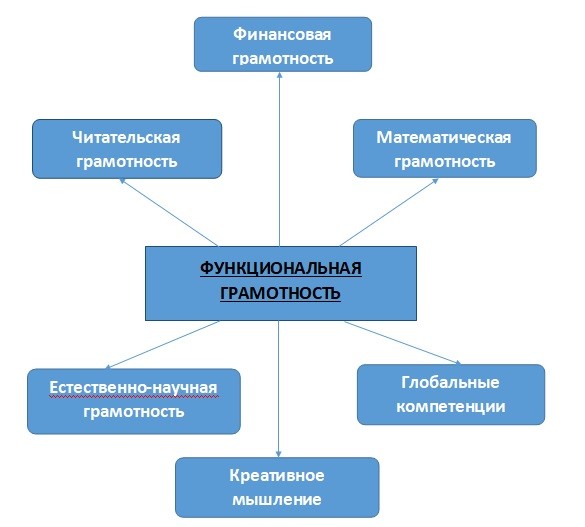   В современных условиях расширения использования финансовых услуг, вопросы финансовой грамотности стали очень актуальны. Финансовая грамотность активизирует учебно-познавательную позицию школьника. У него формируются не только базовые знания в финансовой сфере, но также необходимые умения, компетенции, личные характеристики и установки, необходимые для формирования финансовой и экономической культуры школьника. Практическая часть. На примере урока окружающего мира в 3 классе я предлагаю вам несколько практических примеров по формирования финансовой грамотности у школьников на разных этапах урока. Предмет: Окружающий мирВозрастная группа: 9 – 10 лет (3 класс)Тема: «Что такое деньги?»Вид деятельности учащихся: урочная деятельностьТип занятия: знакомство с новым материаломФорма занятия: урок-игра на основе исследовательской деятельности и собственного опытаЦель: создание условий для осмысления сущности денег, их роли в повседневной жизни и в экономике, знакомство с монетами, денежными единицами.Планируемые результаты: учащиеся познакомятся с историей создания денег, научатся объяснять, что такое деньги, различать понятия «бартер» и «купля – продажа», «сбережения», понимать и правильно использовать экономические термины; иметь представление о роли денег в обществе, истории их появления, в процессе игры будут развивать умение анализировать, сравнивать, обобщать, делать выводы.В ходе изучения темы формируются следующие компетенции: - умение объяснять выгоды обмена;- описывать свойства предмета, выполняющего роль денег;- объяснять, почему драгоценные металлы стали деньгами; - описывать ситуации, в которых используются деньги; - сравнивать преимущества и недостатки разных видов денег; - составлять и решать задачи с денежными расчётами.Актуальность: тема «Что такое деньги» является универсальной в том смысле, что она связывает между собой многие бытовые, финансовые и производственные сферы жизни. Урок предполагает компактное и четкое изложение теории вопроса. Все задания направлены на развитие интереса школьников к предмету, на расширение представлений об изучаемом материале, на решение новых и интересных задач. Урок способствует развитию познавательных интересов, экономической грамотности, мышления учащихся, функциональной грамотности (в данном случае финансовой грамотности). В результате проведения урока, учащиеся получат полное представление о денежном механизме. Урок позволит: улучшить психологический климат в семьях учеников, грамотно сформировать материальные потребности учеников, сделать школьную жизнь ребят интересней, развить практический опыт работы с компьютером и поиском информации, сформировать способности сотрудничества и взаимопомощи при работе в парах, научит анализировать информацию, излагать свою точку зрения, уважая мнение других. Вывод.   Функциональная грамотность помогает детям использовать запас имеющейся информации, применять ее на практике и решать сложные жизненные задачи. Она основывается на реальной грамотности человека и широте его знаний о мире.Методов и способов формирования функциональной грамотности школьников существует много, но исследовательская практика – один из самых эффективных.На уроке необходимо последовательно претворять в жизнь множество системных навыков:работать на уроке с информацией, представленной в разной форме (рисунок, текст, таблица, диаграмма);работать с реальными данными, величинами и единицами измерений;поощрять проявление учащимися самостоятельности, использование учебного и жизненного опыта;включать задачи по функциональной грамотности в каждый предмет и обыденный учебный процесс.Как известно, выделяют пять способов развития навыков функциональной грамотности современного человека.Критично мыслить: ставить под сомнение факты, которые не проверены официальными данными или источниками, обращать внимание на конкретность цифр и суждений. Задавать себе вопросы: точна ли услышанная или увиденная информация, есть ли у нее обоснование, кто ее выдает и зачем, какой главный посыл.Развивать коммуникативные навыки: формулировать главную мысль сообщения, создавать текст с учетом разных позиций – своей, слушателя (читателя), автора. Выступать перед публикой, делиться своими идеями и выносить их на обсуждение.Участвовать в дискуссиях: обсуждать тему, крутить ее с разных сторон и точек зрения, учиться понятно для собеседников выражать свои мысли вслух, изучить стратегии убеждения собеседников и ведения переговоров. Участвовать в конференциях и форумах.Расширять кругозор: разбираться в искусстве, экологии, здоровом образе жизни, влиянии науки и техники на развитие общества. Как можно больше читать книг, журналов, изучать экспертные точки зрения. Можно периодически проверять свои знания в викторинах, интеллектуальных играх, участвовать в географических диктантах или тотальных диктантах по русскому языку.Организовывать процесс познания: ставить цели и задачи, разрабатывать поэтапный план, искать нестандартные решения, анализировать данные, делать выводы. Этап изучения нового материала Практическая работа(Работа в группах)Задача: Приобрести необходимый товар и вернуться домой с покупкой, но условия будут разными.Итак, удачных покупок!Вопрос к первой группе:- Вы приобрели товар? Как вы его получили? Это значит, вы один товар обменяли на другой товар, который вам необходим.Товар – Товар (бартер)- Вопрос ко второй группе: Как вы приобрели товар? – Что ты отдавали в обмен?– А кто продавал?- Кто покупал? – Что отдавал продавец?   Деньги -Товар (купля – продажа)- Что общего в обоих случаях?Составим общую схему!Вывод:- Назовите, какие существуют способы обмена?- Что такое Бартер? - Что такое Купля – продажа?- Какой обмен удобнее? - Когда возможен такой обмен? -Так что же такое деньги?- Можем ли мы утверждать, что ДЕНЬГИ равны ТОВАРУ?Вывод: Деньги – это товар.Класс делится на две равные группы, каждая группа выполняет своё задание.1 группа: попали на рынок, где нет денег, только товары. Детям даны только товары в избытке (карандаши, ручки, мелки и др.)2 группа: попали на рынок, где можно пользоваться деньгами (даны деньги, товар, цены, есть продавцы и покупатели)- Обменялись на предметы, которые у нас в излишке.(На интерактивной доске появляются схемы)- Купили- Деньги.- Продавец- Покупатель- Товар- Произошёл обмен.                ОБМЕНТОВАР -ТОВАР ДЕНЬГИ- ТОВАР- Бартер и купля – продажа.Учащиеся отвечают на вопросы, используя схему.- Купля – продажа. Он легче.- Когда есть деньги- Деньги – это товар!- Да!Этап систематизации и закрепления знаний.- Итак, на смену натуральному обмену товаров пришли деньги. И люди поняли, что необходима денежная единица, которая будет служить платой за любой товар.- Как называются деньги, которыми мы пользуемся сейчас?- Сегодня деньгами мы платим за вещи, продукты и услуги – все, во что вложен труд человека. Ваши родители за свой труд получают заработную плату.- Рассмотрите современную российскую монету.- Люди ходят на работу и получают зарплату за свой труд. Часто люди откладывают деньги, берегут на будущее. Как называются такие деньги? Где нужно их хранить?- Рубли, копейки. Объясняют, чем они отличаются.Дети рассматривают различные купюры, монеты.Сбережения, накопления. Банки (объясняют, что это и чем они выгодны).Этап рефлексии.Раздать детям тесты по данной теме, предложить выбрать правильный ответ и сверить ответы с готовыми на экране.Тестирование:1. Отметь, какой монеты не существует.1) 1 р.     2) 3 р.
3) 2 р.     4) 5 р.2. Отметь, как называется часть денег, которую человек откладывает на будущее.1) сбережения
2) клад
3) зарплата
4) премия3. Подумай, где произошла купля-продажа:1) крестьянин обменял картошку на обувь
2) кузнец обменял ножи на ткань
3) гончар обменял кувшины на хлеб
4) бабушка купила внуку игрушки4. Найди неверное высказывание.1) Деньги — особый товар.
2) Доллар — денежная единица стран Европы.
3) Бартер — обмен одних товаров на другие.
4) Название «рубль» произошло от слова «рубить».5. Отметь, шкуры каких животных служили деньгами в России.1) кролика
2) белки
3) куницы
4) коровы 